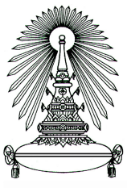 บันทึกข้อความส่วนงาน ภาควิชา................................................. คณะครุศาสตร์  โทร. ............. ต่อ ..............ที่    	วันที่       เรื่อง  	ขอแจ้งรายชื่อนิสิตและหัวข้อวิทยานิพนธ์ของผู้เชี่ยวชาญเฉพาะแห่งจุฬาลงกรณ์มหาวิทยาลัย (เพิ่มเติม)  --------------------------------------------------------------------------------------------------------------------------------------------เรียน  	คณบดี 	ตามที่ สภามหาวิทยาลัย ในการประชุมครั้งที่ 836 วันที่ 27 กุมภาพันธ์ 2563 มีมติเห็นชอบให้ ............................................... (ระบุชื่อผู้เชี่ยวชาญเฉพาะ) เป็นผู้เชี่ยวชาญเฉพาะแห่งจุฬาลงกรณ์มหาวิทยาลัย 
เพื่อปฏิบัติหน้าที่.................................................. นั้น	ในการนี้ สาขาวิชา.................... ภาควิชา............................... ขอแจ้งรายชื่อนิสิตและหัวข้อวิทยานิพนธ์ของผู้เชี่ยวชาญเฉพาะแห่งจุฬาลงกรณ์มหาวิทยาลัย (เพิ่มเติม) ดังนี้	1. 	............................................................................. (ระบุชื่อผู้เชี่ยวชาญเฉพาะ)		ชื่อนิสิต .......................................................... เลขประจำตัวนิสิต .......................................		หัวข้อวิทยานิพนธ์..............................................................................................................................	2.	 ............................................................................. (ระบุชื่อผู้เชี่ยวชาญเฉพาะ)		ชื่อนิสิต .......................................................... เลขประจำตัวนิสิต .......................................		หัวข้อวิทยานิพนธ์..............................................................................................................................	ทั้งนี้ ได้ผ่านความเห็นชอบจากที่ประชุมคณะกรรมการบริหารหลักสูตรครุศาสตร............................. 
สาขาวิชา...................... ในการประชุมครั้งที่ ................... วันที่ ........................... เรียบร้อยแล้ว	จึงเรียนมาเพื่อโปรดพิจารณาดำเนินการต่อไปด้วย จักเป็นพระคุณยิ่ง(..................................................................)ประธานคณะกรรมการบริหารหลักสูตรครุศาสตร................สาขาวิชา......................